共产党宣言《共产党宣言》，是卡尔·马克思和弗里德里希·恩格斯为共产主义者同盟（Communist League）起草的纲领，国际共产主义运动第一个纲领性文献，马克思主义诞生的重要标志。由马克思执笔写成 。1848年2月21日在伦敦第一次以单行本问世。2月24日，《共产党宣言》正式出版。宣言第一次全面系统地阐述了科学社会主义理论，指出共产主义运动将成为不可抗拒的历史潮流。2015年11月，被评为最具影响力的20本学术书。[1-2]  中文名共产党宣言（又译《共产主义宣言》） 外文名德文：Manifest der Kommunistischen Partei；英文：The Communist Manifesto (Manifesto of the Communist Party)  作    者卡尔·马克思和弗里得里希·恩格斯 发表日期1848年2月21日 语    言德文 出版地伦敦 目录1 内容 2 结构 3 意义 4 中国发展历程 共产党宣言内容 “共产党宣言”一名来自日语，最初是“共产主义者宣言”的意思，后来在1904年11月13日日本《周刊·平民报》上，这部著作首次被译成「共产党宣言」。马克思 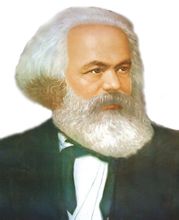 1847 年11月共产主义者同盟第二次代表大会委托马克思和恩格斯起草一个周详的理论和实践的党纲。马克思、恩格斯取得一致认识，并研究了宣言的整个内容和结构，由马克思执笔写成。《共产党宣言》第一次阐述了科学社会主义理论，指出共产主义运动已成为不可抗拒的历史潮流。构成《宣言》核心的基本原理是：每一历史时代主要的生产方式与交换方式以及必然由此产生的社会结构，是该时代政治的和精神的历史所赖以确立的基础，并且只有从这一基础出发，历史才能得到说明。从原始社会解体以来人类社会的全部历史都是阶级斗争的历史；这个历史包括一系列发展阶段，已经达到这样一个阶段，即无产阶级如果不同时使整个社会摆脱任何剥削、压迫以及阶级划分和阶级斗争，就不能使自己从资产阶级的剥削统治下解放出来。在《共产党宣言》中，马克思和恩格斯系统、集中地阐述了他们的观点：“消灭私有制”，“推翻资产阶级的统治，由无产阶级夺取政权”，然后“一步一步地夺取资产阶级的全部资本，把一切生产工具集中在国家即组织成为统治阶级的无产阶级手里，并且尽可能快地增加生产力的总量”；而且，“共产党人不屑隐瞒自己的观点和意图。他们公开宣布：他们的目的只有用暴力推翻全部现存的资本主义制度才能达到。”恩格斯 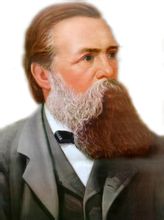 上述就是共产主义(后来人们又叫作科学社会主义)的基本思想。《共产党宣言》运用了辩证唯物主义和历史唯物主义分析生产力与生产关系、经济基础与上层建筑的矛盾，分析阶级和阶级斗争，特别是资本主义社会阶级斗争的产生、发展过程，论证资本主义必然灭亡和社会主义必然胜利的客观规律，作为资本主义掘墓人的无产阶级肩负的世界历史使命。《共产党宣言》公开宣布必须用革命的暴力推翻资产阶级的统治，建立无产阶级的“政治统治”，表述了以无产阶级专政代替资产阶级专政的思想。《共产党宣言》还指出无产阶级在夺取政权后，必须在大力发展生产力的基础上，逐步地进行巨大的社会改造，进而达到消灭阶级对立和阶级本身的存在条件。《共产党宣言》批判当时各种反动的社会主义思潮，对空想社会主义作了科学的分析和评价。《共产党宣言》阐述作为无产阶级先进队伍的共产党的性质、特点和斗争策略，指出为党的目的而奋斗与争取实现共产主义终极目的之间的联系。《共产党宣言》最后庄严宣告：“无产者在这个革命中失去的只是锁链。他们获得的将是整个世界。”并发出国际主义的战斗号召：“全世界无产者，联合起来！”共产党宣言结构《共产党宣言》包括引言和正文四章。1872年—1893年，共产党宣言中文版封面 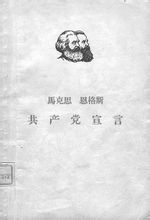 马克思和恩格斯先后为《宣言》的德文、俄文、英文、波兰文、意大利文版撰写了七篇序言。七篇序言简要说明了《宣言》的基本思想及其在国际共产主义运动中的历史地位，指明《宣言》的理论原理是历史唯物主义，并根据无产阶级革命的经验和教训，对《宣言》作了补充和修改。《宣言》引文说明了《宣言》产生的历史背景和目的任务。《宣言》第一章《资产者和无产者》论述了马克思主义的阶级斗争学说。《宣言》第二章《无产者和共产党人》，说明了无产阶级政党的性质、特点、目的和任务，以及共产党的理论和纲领。《宣言》第三章《社会主义的和共产主义的文献》，批判了当时流行的各种假社会主义，分析了各种假社会主义流派产生的社会历史条件，并揭露了它们的阶级实质。分为1、反动的社会主义。2、保守的或资产阶级的社会主义。3、批判的空想的社会主义和共产主义。《宣言》第四章《共产党人对各种反对党派的态度》论述了共产党人革命斗争的思想策略。共产党宣言意义《共产党宣言》封面 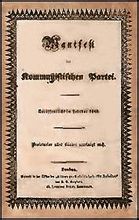 共产党宣言的诞生标志着马克思主义的诞生，对全世界的无产阶级革命运动起了巨大的推动作用。并在百年之后直接影响了中国几代领导人的政治方针，推动了中国的发展。《共产党宣言》是第一部较为完整而系统地阐述科学社会主义基本原理的伟大著作。它标志着马克思主义的诞生，开辟了国际工人运动和社会主义运动的新局面，成为世界无产阶级的锐利思想武器。1848年2月24日，马克思和恩格斯合著的《共产党宣言》在伦敦第一次出版。这个宣言是共产主义者同盟第二次代表大会委托马克思、恩格斯起草的同盟纲领。1848年至1850年间，《宣言》曾多次翻印、再版，并被译成很多种西欧国家的文字。《宣言》的英译文在1850年发表在宪章派领导人乔·哈尼出版的《红色[3]  共和党人》杂志上。在这一版上才首次标明马克思和恩格斯是《宣言》的作者。到1920年，在《宣言》问世后的第72年，由陈望道从日文译成中文出版。共产党宣言中国发展历程1896年，中国革命的先行者孙中山留居英国期间，就在大英博物馆读到《宣言》等马克思主义论著。他曾敦促留学生研究马克思的《资本论》和《共产党宣言》。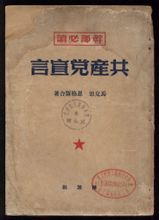 共产党宣言中文版封面 (3张) 1899年3月上海《万国公报》刊载节译的英国社会学家颉德的《大同学》一文就涉及到《宣言》的有关内容。1905年底，资产阶级革命派朱执信在同盟会机关报《民报》第二号上发表的《德意志社会革命家小传》一文，记述了马克思和恩格斯的生平和学说，并第一次简要介绍了《宣言》的写作背景、基本思想和历史意义，还依据《宣言》的日文本并参照英文本摘译了该书的几段文字和第二章的十大纲领全文，并作了解释。作者将该书的书名译为《共产主义宣言》。1908年1月，留日学生创办的《天义》报第15期发表民鸣从日文翻译的恩格斯为《共产党宣言》1888年英文版写的序言，同年2-5月该报第16-19期又连载民鸣译《共产党宣言》第一章全文。同年，《天义》报出版了《共产党宣言》中译本。这些在东京刊出和出版的《共产党宣言》中译文和中译本，在中国知者甚少。1917年俄国十月社会主义革命胜利后，《共产党宣言》在中国出现部分中译文。如1919年4月6日《每周评论》第16号发表舍（即成舍我）摘译的《共产党宣言》第二章最后部分，同年11月1日出版的《国民》杂志第2卷第1号刊出李泽彰摘译的《共产党宣言》第一章，年底北大学生罗章龙从德文译的《共产党宣言》节本曾经有油印本流传。到1920年8月，上海的社会主义研究社出版了陈望道从日文本并且参照英文本翻译的《共产党宣言》全译本，两个月之内就印刷两次，迅即售缺。随后多处翻印，广为流传，快速促进了马克思主义在中国的传播和中国共产党的诞生。《宣言》的第一个中文译本出版后到1949年中华人民共和国成立，又有5个中文译本陆续问世，译文质量不断提高，所收序言不断增加，发行数量日益扩大。新中国成立后，1949年11月在北京印了苏联外交出版局出版的收有马克思恩格斯写的全部7篇序言的《宣言》百周年纪念本。1958年中共中央编译局校订了《宣言》的中译本，收入《马克思恩格斯全集》第四卷。1964年根据德文并参考英法俄等文本再次作了校订，出版了单行本，是中国流传最广的版本。1972年5月，新编的四卷本《马克思恩格斯选集》正式出版，其中收入了《宣言》的正文和马克思恩格斯写的7篇序言。1995年6月，又编辑出版了第二版。这版《马克思恩格斯选集》对收载的文献作了较大调整，并按原著文字对译文重新作了校订。1997年8月人民出版社又根据《马克思恩格斯选集》中文第二版第一卷中的 《宣言》的新译文出版了单行本。1998年，为纪念《共产党宣言》发表150周年，中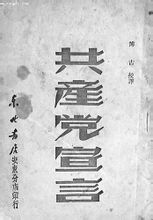 央编译出版社出版了《共产党宣言》纪念版。